Grupa Jabłuszka   24.04.2020rTematyka kompleksowa: DBAMY O NASZĄ PLANETĘZajęcia z zakresu ekologii                                                     Dzisiaj zrobimy  własnoręcznie doniczkę z dostępnych nam nieużytków  i zasadzimy w niej roślinkę.  Proszę , abyście się zaopiekowali tą roślinką. Poniżej przykłady jak wykonać doniczkę. 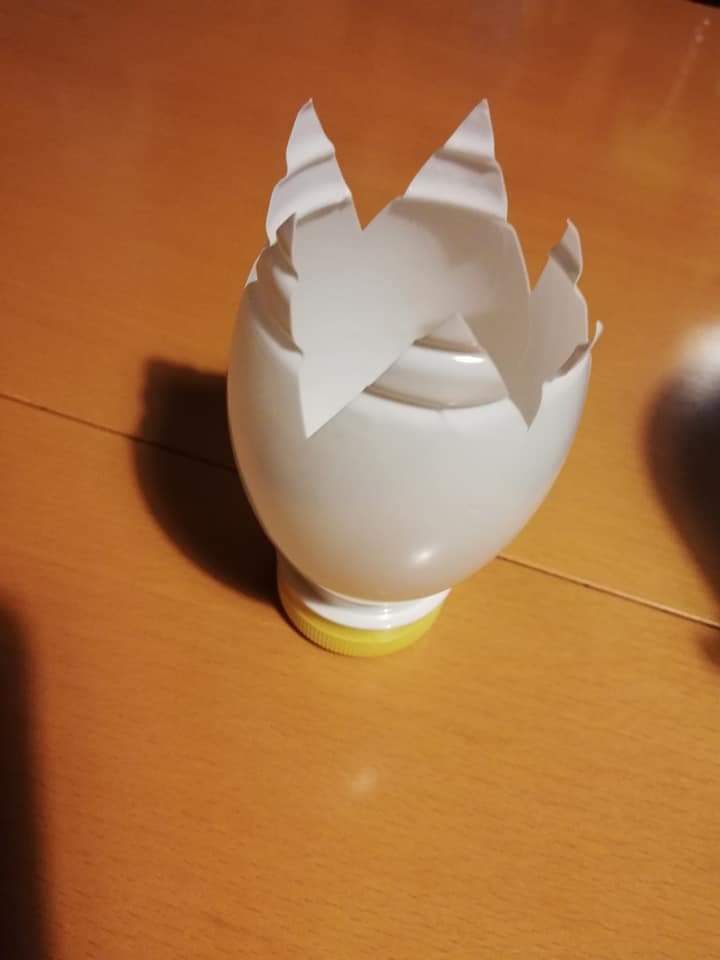 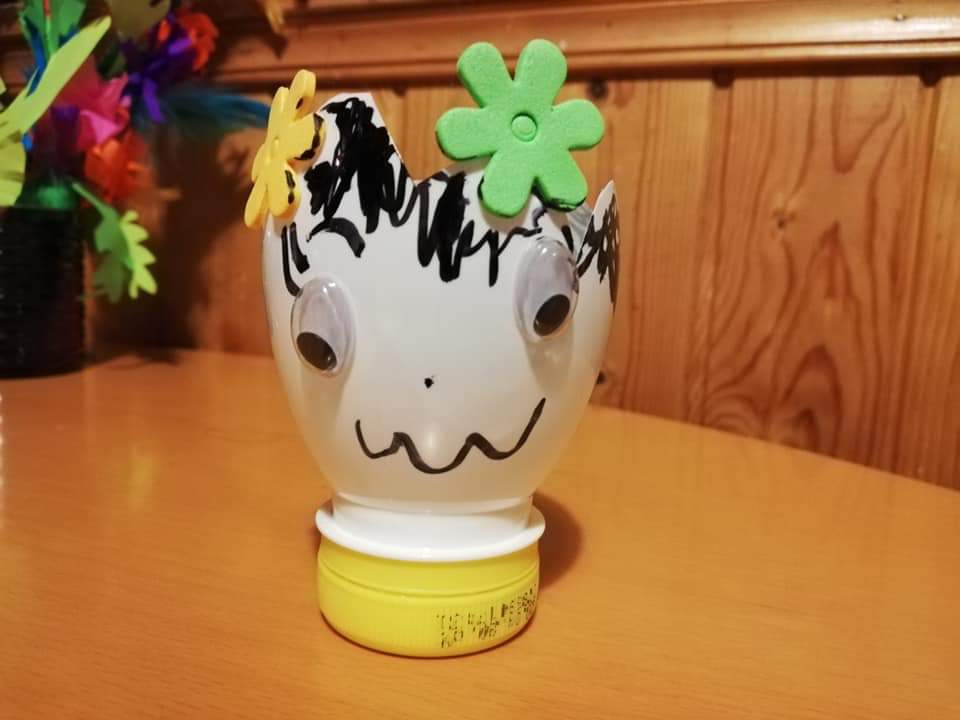 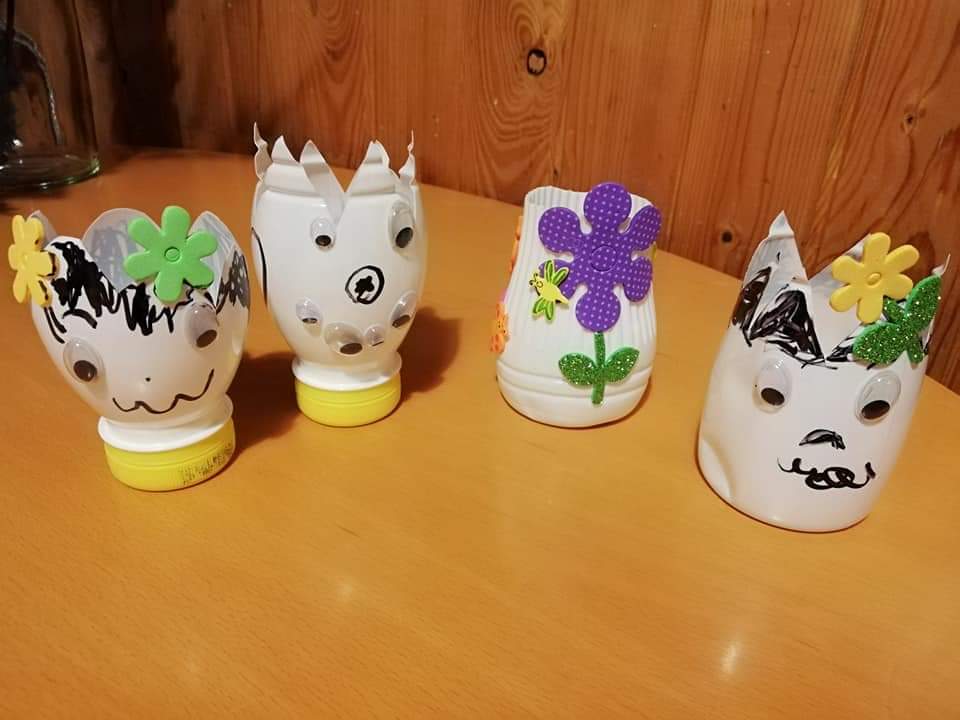 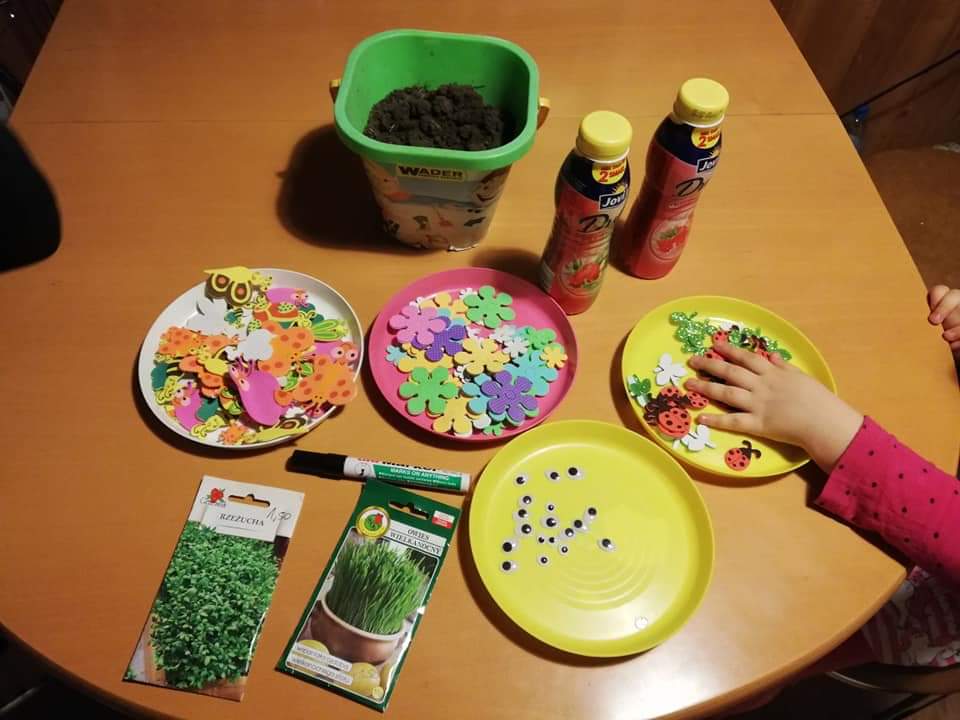 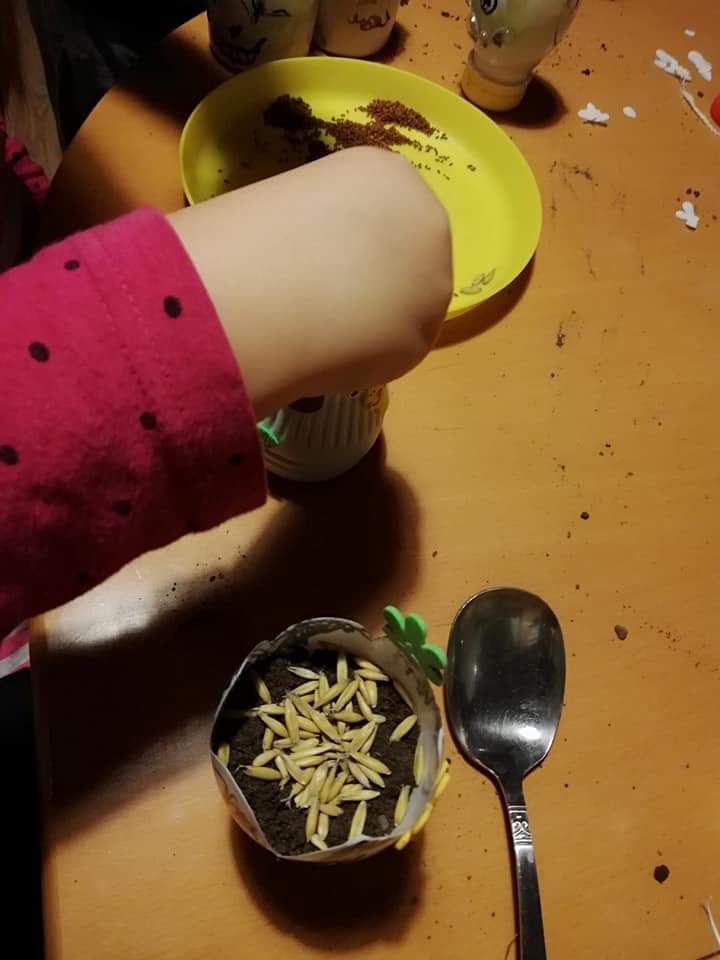 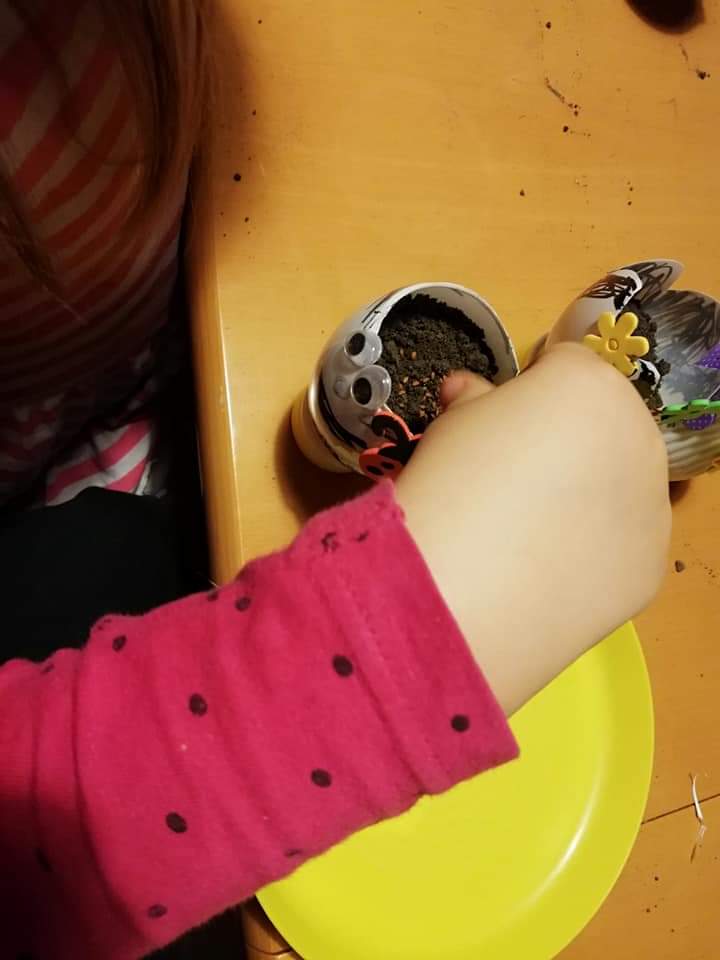 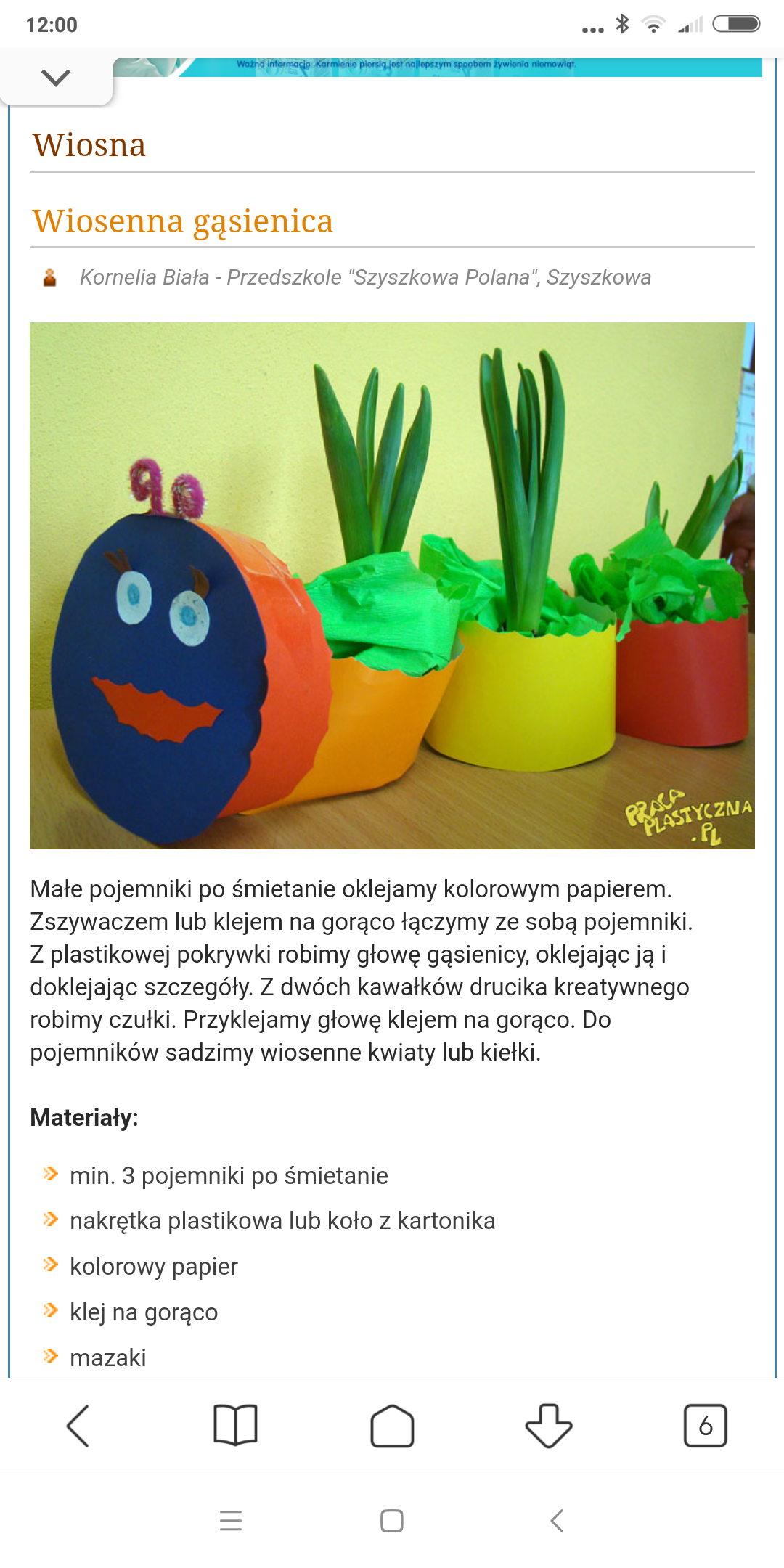 